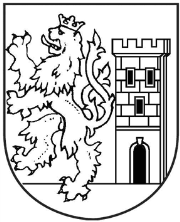 Poskytnutí informace ve smyslu zákona č. 106/1999 Sb., o svobodném přístupu k informacím, ve znění pozdějších předpisůVážený pane,Městský úřad Nymburk, odbor výstavby, jako povinný subjekt podle zákona č. 106/1999 Sb., o svobodném přístupu k informacím, ve znění pozdějších předpisů, Vám zasílá odpověď na Vaši žádost o poskytnutí informací, které se týkají společnosti AZOS CZ, s. r. o., podanou dne 12.1.2016, ve které je požadována odpověď na těchto 5 dotazů (citace dotazů je vyznačena kurzívou):-Jakým způsobem Odbor výstavby MěÚ NBK zajistil dočasné zastavení výroby ve společnosti AZOS CZ, s. r. o.?Stavební úřad Nymburk vydal rozhodnutí podle § 171 odst. 3 stavebního zákona, ve kterém uložil povinnost zjednat nápravu a do doby zjednání nápravy pozastavit výkon činnosti, při níž dochází k porušování právní povinnosti – konkrétně tím způsobem, aby přestal užívat stavbu do doby povolení zkušebního provozu. - Pokud Odbor výstavby zastavení výroby nezajistil (ani neinicioval), tak z jakých důvodů?S odkazem na § 2 odst. 4 zákona č. 106/1999 Sb., o svobodném přístupu k informacím, ve znění pozdějších předpisů, podle kterého povinnost poskytovat informace se netýká dotazů na názory, budoucí rozhodnutí a vytváření nových informací, bylo rozhodnuto o odmítnutí žádosti.-Jakým způsobem Odbor výstavby či jiné odbory MěÚ budou řešit fakt, že podnik vyrábí navzdory neplatnému povolení a stále scházející kolaudaci?S odkazem na § 2 odst. 4 zákona č. 106/1999 Sb., o svobodném přístupu k informacím, ve znění pozdějších předpisů, podle kterého povinnost poskytovat informace se netýká dotazů na názory, budoucí rozhodnutí a vytváření nových informací, bylo rozhodnuto o odmítnutí žádosti.-Bude firmě AZOS CZ, s. r. o., za provozování činnosti bez stavebního povolení a platné kolaudace udělena pokuta? Pokud ano, v jaké výši?S odkazem na § 2 odst. 4 zákona č. 106/1999 Sb., o svobodném přístupu k informacím, ve znění pozdějších předpisů, podle kterého povinnost poskytovat informace se netýká dotazů na názory, budoucí rozhodnutí a vytváření nových informací, bylo rozhodnuto o odmítnutí žádosti.-Byly v letech 2014 – 2016 Odborem výstavby uděleny společnosti AZOS, CZ nějaké pokuty? Pokud ano, za jaké pochybení a v jaké výši? Byly všechny udělené pokuty zaplaceny, nebo se proti zaplacení všech nebo některých z nich společnost odvolala? Pokud odvolala, prosím o informaci, v jakém stavu odvolací řízení je?Stavební úřad uložil společnosti AZOS CZ, s. r. o. tyto pokuty:za provedení změny stavby bez stavebního povolení ve výši 100 000,- Kč, pokuta byla zaplacenaza užívání stavby bez kolaudačního souhlasu ve výši 100 000,- Kč, pokuta byla zaplacenaza užívání stavby bez kolaudačního souhlasu ve výši 500 000,- Kč, společnost se odvolala, rozhodnutí bylo zrušeno a věc vrácena k novému projednání.Ing. Marie Kusovskávedoucí odboru výstavbyČíslo jednací:110/1870/2/2016/KusVyřizuje:Ing. Kusovská MarieTelefon:325501406Nymburk:25.1.2016Vaše č. j.: